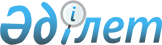 О снятии карантина и признании утратившим силу решения акима Караойского сельского округа от 24 октября 2019 года № 13 "Об установлении карантина на территории точки Бегалы Караойского сельского округа Уилского района"Решение акима Караойского сельского округа Уилского района Актюбинской области от 17 января 2020 года № 2. Зарегистрировано Департаментом юстиции Актюбинской области 21 января 2020 года № 6763
      В соответствии со статьей 35 Закона Республики Казахстан от 23 января 2001 года "О местном государственном управлении и самоуправлении в Республике Казахстан", статьей 10-1 Закона Республики Казахстан от 10 июля 2002 года "О ветеринарии" и на основании представления временно исполняющего обязанности главного государственного ветеринарно-санитарного инспектора Уилской районной территориальной инспекции Комитета ветеринарного контроля и надзора Министерства сельского хозяйства Республики Казахстан от 20 декабря 2019 года № 2-13/96, аким Караойского сельского округа РЕШИЛ:
      1. Снять карантин установленный на территории точки Бегалы Караойского сельского округа Уилского района в связи с проведением комплекса ветеринарных мероприятий по ликвидации болезни эмфизематозного карбункула среди крупного рогатого скота.
      2. Признать утратившим силу решение акима Караойского сельского округа Уилского района от 24 октября 2019 года № 13 "Об установлении карантина на территории точки Бегалы Караойского сельского округа Уилского района" (зарегистрированное в Реестре государственной регистрации нормативных правовых актов № 6433, опубликованное 28 октября 2019 года в Эталонном контрольном банке нормативных правовых актов Республики Казахстан в электронном виде).
      3. Контроль за исполнением настоящего решения оставляю за собой.
      4. Настоящее решение вводится в действие со дня его первого официального опубликования.
					© 2012. РГП на ПХВ «Институт законодательства и правовой информации Республики Казахстан» Министерства юстиции Республики Казахстан
				
      Аким Караойского сельского округа 

С. Займолдин
